Antigua and BarbudaAntigua and BarbudaAntigua and BarbudaOctober 2026October 2026October 2026October 2026SundayMondayTuesdayWednesdayThursdayFridaySaturday12345678910111213141516171819202122232425262728293031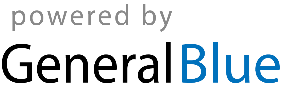 